12+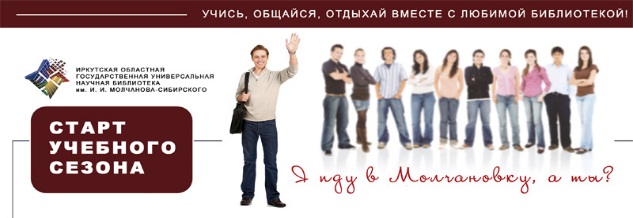 Программа акции«Старт учебного сезона – 2016»13-30 сентября11.00-20.00С 13 по 30 сентября библиотека им. И. И. Молчанова-Сибирского проводит образовательную акцию «Старт учебного сезона». Акция направлена на всех, кто в сентябре приступил к учебе: старшеклассников, студентов, преподавателей и всех тех, кто хочет сделать это учебное время максимально продуктивным.Старт учебного сезона пройдет под лозунгом «Учись! Общайся! Отдыхай!», потому что библиотека – идеальное место, где можно провести весь учебный год: готовиться к занятиям, находить достоверную информацию, общаться и отдыхать в хорошей компании.1 ЭТАЖ17 сентября18.00Балкон 1-го этажаКонцерт «Рок-концерт на террасе»2 ЭТАЖ13-30 сентября11.00-20.00Каб. 206Книжная выставка «В гостях у читального зала»13-30 сентября11.00-20.00Каб. 206Викторина «Личный библиотекарь»14, 16, 21, 28 сентября11.00-20.00Каб. 206Мастер-класс «Посвящение в читатели»(предварительная запись по тел. 48-66-80, доб. 210, 211)23 сентября19.00Каб. 204Вечер-встреча, концерт «Библиовечеринка»3 ЭТАЖ13-30 сентября11.00-20.00Каб. 307Библиоквест «В поисках книги»Каб. 307Игра «Мы поможем вам сориентироваться»Каб. 307Консультации «Школа молодого читателя»Каб. 307Книжная выставка «Будущим юристам»Каб. 310Акция «Профессорский зал открывает двери»Каб. 312Выставка журналов «Журнальная копилка для студентов»16 сентября14.00Холл каб. 312Встреча «Периодика для учащихся»16.00Каб. 312, фонд 304Встреча «Там, где не ступала нога студента»4 ЭТАЖ13-30 сентября11.00-20.00Каб. 413Книжная выставка «Заморская грамота»Каб. 413Книжная выставка «Back to school!» («Назад в школу!»)Каб. 408«Базы данных отдела электронных ресурсов»Презентация электронных ресурсовКаб. 406«Правовая литература – в помощь студенту»Выставка фонда публичного центра правовой информации14 сентября15.00Каб. 413Встреча «Terra incognĭta» («Неведомая земля»)29 сентября18.00Каб. 413Заседание клуба «Des moyens pour apprendre des langues»(«Способы изучения иностранных языков»)(предварительная запись по тел. 48-66-80, доб. 461)5 ЭТАЖ13-30 сентябряКаб. 510, 513«Мир знаний открывает книга». Книжная выставкаКаб. 513«Искусство творить миры»Книжная выставка6 ЭТАЖ16 сентября15.00Каб. 619«История учебной литературы: досоветский период». Лекция13-30 сентябряКаб. 623«Из портфеля гимназиста: выставка дореволюционных учебников»Книжная выставка13-30 сентября16.00-18.00Каб. 619«Экскурс в источники». Консультации13-30 сентябряКаб. 617«Базы данных отдела электронных ресурсов»Презентация электронных ресурсов10, 17 сентября14.00Каб. 617«Презентация ресурсов Президентской библиотекидля студентов и школьников»13-30 сентября11.00-18.00Каб. 608«Ресурсы читального зала краеведческой литературы в помощь учебе»Консультации13-30 сентябряКаб. 608«От книжных страниц – к вершинам знаний!» Книжная выставка17 сентября14.00-16.00Каб. 404«Адаптация детей в школе». Консультация(предварительная запись по телефону 48-66-80, доб. 620)22 сентября16.00-18.00Каб. 404«Студенчество – начало зрелой жизни». Консультация(предварительная запись по телефону 48-66-80, доб. 620)17 сентября15.00Каб. 617«Поручи поиск Интернету!» Мастер-класс7 ЭТАЖ16 сентября16.00Каб. 706Презентация «Деловой информационный центр»18 сентября15.00Каб. 706Встреча и просмотр фильма «Сказки среди бела дня»Все мероприятия акции бесплатны!Вся информация об акции «Старт учебного сезона – 2016»на сайте www.irklib.ruМы ждем вас по адресу: ул. Лермонтова, 253, ост. «Госуниверситет»Справки по телефону: 48-66-80  http://vk.com/molchanovka  https://www.facebook.com/IOGUNB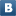 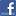 Внимание!С 1 сентября мы работаем для вас в будние дни до 22 часов*!*В режиме книжного читального зала 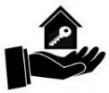 АРЕНДА ПОМЕЩЕНИЙ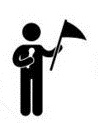 ОБЗОРНЫЕ, ТЕМАТИЧЕСКИЕЭКСКУРСИИ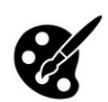 МАСТЕР-КЛАССЫ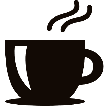 ЛИТЕРАТУРНОЕ КАФЕ48-66-80 (доб. 400)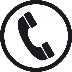 48-66-80 (доб. 400)